STRICTLY PRIVATE AND CONFIDENTIAL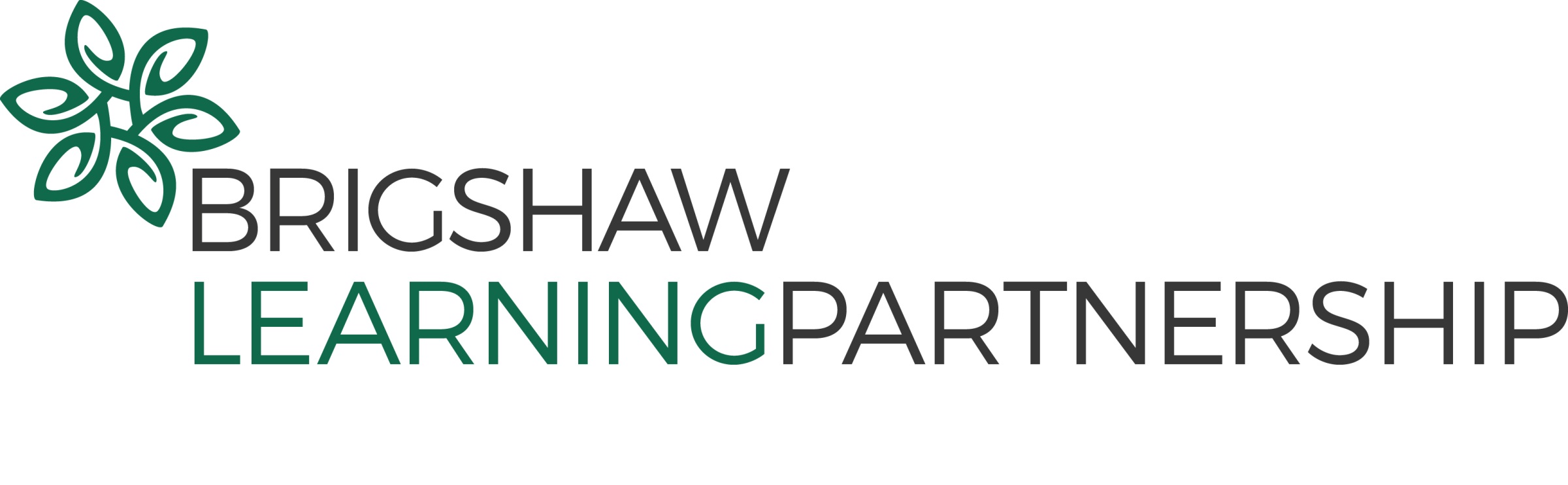 APPLICATION FORM – TEACHINGPLEASE COMPLETE THIS FORM ELECTRONICALLY OR IN BLACK INK AND RETURN IT TO: HR OfficerBrigshaw Learning Partnership
Brigshaw LaneAllerton BywaterCastlefordWest YorkshireWF10 2HRCompleted applications must be returned to Brigshaw High School at: recruit@brigshawtrust.comOTHER EXPERIENCE (include industrial and other work and military service, giving details of positions held, please account for any gaps in employment)Subsidiary subjects offered,       Particulars of residence abroad (for modern language posts)      ADDITIONAL INFORMATIONRecruitment Equality Monitoring FormWe promote diversity and want a workforce which reflects the people of Leeds. We may use your answers to monitor and check the fairness of our recruitment. Any information you provide will be kept confidential. You do not have to answer these questions and if you choose not to this will not affect your application.SCHOOL NAME: SCHOOL NAME: SCHOOL NAME: POST TITLE: POST TITLE: POST TITLE: Department for Education Teachers’ Reference Number:      Do you have Qualified Teacher Status?      Department for Education Teachers’ Reference Number:      Do you have Qualified Teacher Status?      Department for Education Teachers’ Reference Number:      Do you have Qualified Teacher Status?      Surname:      Forename (s)      Address:Telephone No. Home:      Telephone No. Work:      Mobile No:      E- mail address:      Telephone No. Home:      Telephone No. Work:      Mobile No:      E- mail address:      PRESENT EMPLOYMENTPRESENT EMPLOYMENTPost Title:      Full/Part Time      Name and Address of Establishment(also give size, type, age range)LA or EmployerSalary/Wage/Point on Scale(Indicating any additional allowances)Date of Appointment:PREVIOUS TEACHING POSTS HELD (please account for any gaps in employment – starting with the most recent first)PREVIOUS TEACHING POSTS HELD (please account for any gaps in employment – starting with the most recent first)PREVIOUS TEACHING POSTS HELD (please account for any gaps in employment – starting with the most recent first)PREVIOUS TEACHING POSTS HELD (please account for any gaps in employment – starting with the most recent first)PREVIOUS TEACHING POSTS HELD (please account for any gaps in employment – starting with the most recent first)PREVIOUS TEACHING POSTS HELD (please account for any gaps in employment – starting with the most recent first)FromToPost & Salary ScaleName of School(also give size, type and age range taught)Employer/LAReason for LeavingFromToPosition HeldEmployerReason for LeavingEDUCATIONEDUCATIONEDUCATIONSECONDARY EDUCATION SECONDARY EDUCATION SECONDARY EDUCATION Schools attendedDatesQualifications (including subjects and grades)FURTHER AND HIGHER EDUCATION AND POST GRADUATE QUALIFICATIONSFURTHER AND HIGHER EDUCATION AND POST GRADUATE QUALIFICATIONSFURTHER AND HIGHER EDUCATION AND POST GRADUATE QUALIFICATIONSFURTHER AND HIGHER EDUCATION AND POST GRADUATE QUALIFICATIONSFURTHER AND HIGHER EDUCATION AND POST GRADUATE QUALIFICATIONSEstablishment attendedDatesDatesCourseQualifications ObtainedCONTINUING PROFESSIONAL DEVELOPMENT / TRAINING (appropriate to the role, within the last 3 years)(Continue on a separate sheet if necessary)CONTINUING PROFESSIONAL DEVELOPMENT / TRAINING (appropriate to the role, within the last 3 years)(Continue on a separate sheet if necessary)CONTINUING PROFESSIONAL DEVELOPMENT / TRAINING (appropriate to the role, within the last 3 years)(Continue on a separate sheet if necessary)CONTINUING PROFESSIONAL DEVELOPMENT / TRAINING (appropriate to the role, within the last 3 years)(Continue on a separate sheet if necessary)Name of EstablishmentFromToCourse TakenPERSONAL STATEMENTPlease use this space to give further details of career, experience and private interests relevant to the role for which you are applying, giving consideration to the criteria listed in the job description and person specification. Please continue on a separate sheet if necessary.REFEREESPlease give the names and addresses of two persons who are not related to you and from whom references can be obtained.   One of these MUST be your current or last Headteacher/employer.   Referees may be contacted prior to interview.   Please ensure you provide all the details required below (if applicable) and your referees are aware they will be contacted if you are offered the position.REFEREESPlease give the names and addresses of two persons who are not related to you and from whom references can be obtained.   One of these MUST be your current or last Headteacher/employer.   Referees may be contacted prior to interview.   Please ensure you provide all the details required below (if applicable) and your referees are aware they will be contacted if you are offered the position.Relationship to Applicant: Title:Name:Address: Telephone No: E-mail address: Relationship to Applicant: Title:Name: Address: Telephone No: E-mail address: Disclosure InformationDisclosure InformationThe amendments to the Exceptions Order 1975 (2013) provide that certain spent convictions and cautions are 'protected' and are not subject to disclosure to employers, and cannot be taken into account. Guidance and criteria on the filtering of these cautions and convictions can be found at the Disclosure and Barring Service website.Do you hold a DBS Certificate?   Yes    No  Have you subscribed to the update service?    Yes    No  If yes:Please indicate level of check:  Standard    Enhanced    Please indicate workforce:  Child    Adult    Child and Adult    Other  The amendments to the Exceptions Order 1975 (2013) provide that certain spent convictions and cautions are 'protected' and are not subject to disclosure to employers, and cannot be taken into account. Guidance and criteria on the filtering of these cautions and convictions can be found at the Disclosure and Barring Service website.Do you hold a DBS Certificate?   Yes    No  Have you subscribed to the update service?    Yes    No  If yes:Please indicate level of check:  Standard    Enhanced    Please indicate workforce:  Child    Adult    Child and Adult    Other  Have you ever been disqualified under DCCR (Disqualification of Care of Children Regulations 1991)  Have you ever been disqualified under DCCR (Disqualification of Care of Children Regulations 1991)  Driving AbilityDriving AbilityPlease answer the below questions if driving is an essential requirement for the role in which you are applying:Do you hold a current driving licence in accordance with the requirements of the post? If you have answered yes to the above, have you had any endorsements within the last 5 years? Please answer the below questions if driving is an essential requirement for the role in which you are applying:Do you hold a current driving licence in accordance with the requirements of the post? If you have answered yes to the above, have you had any endorsements within the last 5 years? Eligibility to Work in the United KingdomEligibility to Work in the United KingdomTo ensure the Brigshaw Learning Partnership complies with legislation, you will be required to provide documentary evidence showing that you are entitled to work in the United Kingdom.To ensure the Brigshaw Learning Partnership complies with legislation, you will be required to provide documentary evidence showing that you are entitled to work in the United Kingdom.National Insurance Number:Are there any restrictions regarding your right to work in the UK?                  Yes     NoAre there any restrictions regarding your right to work in the UK?                  Yes     NoIf yes, please give details:Applicants with recent periods of residence and/or employment overseas may be required to provide an Criminal Records Check, sometimes known as a Certificate of Good Conduct, before an offer of employment is confirmed. Further information can be found at https://www.gov.uk/government/publications/criminal-records-checks-for-overseas-applicantsIf yes, please give details:Applicants with recent periods of residence and/or employment overseas may be required to provide an Criminal Records Check, sometimes known as a Certificate of Good Conduct, before an offer of employment is confirmed. Further information can be found at https://www.gov.uk/government/publications/criminal-records-checks-for-overseas-applicantsAre you currently employed by the Brigshaw Learning Partnership?  Where did you see this role advertised?      Are you currently employed by the Brigshaw Learning Partnership?  Where did you see this role advertised?      DECLARATIONIf you submit this form via email you are declaring that the information stated is true and accurate. I declare that the information given in this application is true. I understand that any falsification of information will be judged as serious misconduct and may result in dismissal.Name                         Date      DECLARATIONIf you submit this form via email you are declaring that the information stated is true and accurate. I declare that the information given in this application is true. I understand that any falsification of information will be judged as serious misconduct and may result in dismissal.Name                         Date      Ethnic Origin: (Please indicate your ethnic origin)Ethnic Origin: (Please indicate your ethnic origin)Gender:      Male      FemaleGender:      Male      FemaleGender:      Male      FemaleGender:      Male      Female If you prefer not to say please tick         If you prefer not to say please tick        Marital Status: (Please indicate your marital status)Marital Status: (Please indicate your marital status)Marital Status: (Please indicate your marital status)Marital Status: (Please indicate your marital status)White: English/Welsh/Scottish/Northern Irish/British                                                         Irish                                                  Gypsy or Irish Traveller          Any other White background, please specify:        White: English/Welsh/Scottish/Northern Irish/British                                                         Irish                                                  Gypsy or Irish Traveller          Any other White background, please specify:         Single Married/Civil Partnership Separated        Widow/Civil widow      Widower/Civil widower Divorced Widow/Civil widow      Widower/Civil widower Divorced Widow/Civil widow      Widower/Civil widower DivorcedWhite: English/Welsh/Scottish/Northern Irish/British                                                         Irish                                                  Gypsy or Irish Traveller          Any other White background, please specify:        White: English/Welsh/Scottish/Northern Irish/British                                                         Irish                                                  Gypsy or Irish Traveller          Any other White background, please specify:        Date of Birth:Age:Black/African/Caribbean/Black British: Caribbean                                                       African                                                  Any other Black/African/Caribbean background, please specify:Black/African/Caribbean/Black British: Caribbean                                                       African                                                  Any other Black/African/Caribbean background, please specify:Where did you see this post advertised?Where did you see this post advertised?Where did you see this post advertised?Where did you see this post advertised?Black/African/Caribbean/Black British: Caribbean                                                       African                                                  Any other Black/African/Caribbean background, please specify:Black/African/Caribbean/Black British: Caribbean                                                       African                                                  Any other Black/African/Caribbean background, please specify:Black/African/Caribbean/Black British: Caribbean                                                       African                                                  Any other Black/African/Caribbean background, please specify:Black/African/Caribbean/Black British: Caribbean                                                       African                                                  Any other Black/African/Caribbean background, please specify:Are you currently pregnant or on maternity leave?  Yes        No       Are you currently pregnant or on maternity leave?  Yes        No       Are you currently pregnant or on maternity leave?  Yes        No       Are you currently pregnant or on maternity leave?  Yes        No       Black/African/Caribbean/Black British: Caribbean                                                       African                                                  Any other Black/African/Caribbean background, please specify:Black/African/Caribbean/Black British: Caribbean                                                       African                                                  Any other Black/African/Caribbean background, please specify:Has your gender identity changed from the gender you were assigned at birth?Has your gender identity changed from the gender you were assigned at birth?Has your gender identity changed from the gender you were assigned at birth?Has your gender identity changed from the gender you were assigned at birth?Asian/Asian British: Indian  Pakistani    Bangladeshi                                                  Chinese                                             Any other Asian background, please specify:Asian/Asian British: Indian  Pakistani    Bangladeshi                                                  Chinese                                             Any other Asian background, please specify:  Yes        No          Prefer not to say  Yes        No          Prefer not to say  Yes        No          Prefer not to say  Yes        No          Prefer not to sayAsian/Asian British: Indian  Pakistani    Bangladeshi                                                  Chinese                                             Any other Asian background, please specify:Asian/Asian British: Indian  Pakistani    Bangladeshi                                                  Chinese                                             Any other Asian background, please specify:Asian/Asian British: Indian  Pakistani    Bangladeshi                                                  Chinese                                             Any other Asian background, please specify:Asian/Asian British: Indian  Pakistani    Bangladeshi                                                  Chinese                                             Any other Asian background, please specify:Sexual Orientation (Please mark one box only)Sexual Orientation (Please mark one box only)Sexual Orientation (Please mark one box only)Sexual Orientation (Please mark one box only)Asian/Asian British: Indian  Pakistani    Bangladeshi                                                  Chinese                                             Any other Asian background, please specify:Asian/Asian British: Indian  Pakistani    Bangladeshi                                                  Chinese                                             Any other Asian background, please specify: Heterosexual/Straight Bisexual      Heterosexual/Straight Bisexual      Heterosexual/Straight Bisexual      Gay/Lesbian Prefer not to sayAsian/Asian British: Indian  Pakistani    Bangladeshi                                                  Chinese                                             Any other Asian background, please specify:Asian/Asian British: Indian  Pakistani    Bangladeshi                                                  Chinese                                             Any other Asian background, please specify:Asian/Asian British: Indian  Pakistani    Bangladeshi                                                  Chinese                                             Any other Asian background, please specify:Asian/Asian British: Indian  Pakistani    Bangladeshi                                                  Chinese                                             Any other Asian background, please specify:Religion & Belief (Please mark one box only)Religion & Belief (Please mark one box only)Religion & Belief (Please mark one box only)Religion & Belief (Please mark one box only)Other ethnic groups: Arab                                                                Any other ethnic background, please specify:Other ethnic groups: Arab                                                                Any other ethnic background, please specify: Buddhist Buddhist Christian ChristianOther ethnic groups: Arab                                                                Any other ethnic background, please specify:Other ethnic groups: Arab                                                                Any other ethnic background, please specify: Hindu Hindu Jewish JewishOther ethnic groups: Arab                                                                Any other ethnic background, please specify:Other ethnic groups: Arab                                                                Any other ethnic background, please specify: Muslim Muslim Sikh SikhOther ethnic groups: Arab                                                                Any other ethnic background, please specify:Other ethnic groups: Arab                                                                Any other ethnic background, please specify: None    Prefer not to say    None    Prefer not to say    Other   Other  Mixed /multiple ethnic groups: White and Black Caribbean                           White and Black African                     White and Asian                                             Any other mixed/multiple ethnic background, please specify:Mixed /multiple ethnic groups: White and Black Caribbean                           White and Black African                     White and Asian                                             Any other mixed/multiple ethnic background, please specify:Mixed /multiple ethnic groups: White and Black Caribbean                           White and Black African                     White and Asian                                             Any other mixed/multiple ethnic background, please specify:Mixed /multiple ethnic groups: White and Black Caribbean                           White and Black African                     White and Asian                                             Any other mixed/multiple ethnic background, please specify:DisabilityDisabilityDisabilityDisabilityMixed /multiple ethnic groups: White and Black Caribbean                           White and Black African                     White and Asian                                             Any other mixed/multiple ethnic background, please specify:Mixed /multiple ethnic groups: White and Black Caribbean                           White and Black African                     White and Asian                                             Any other mixed/multiple ethnic background, please specify:We are positive about disability and welcome applications from disabled people.  Please answer the section on disability which we include to establish whether we need to make adjustments to enable you to take part in the selection process; take positive action in supporting employment for disabled people; establish We are positive about disability and welcome applications from disabled people.  Please answer the section on disability which we include to establish whether we need to make adjustments to enable you to take part in the selection process; take positive action in supporting employment for disabled people; establish We are positive about disability and welcome applications from disabled people.  Please answer the section on disability which we include to establish whether we need to make adjustments to enable you to take part in the selection process; take positive action in supporting employment for disabled people; establish We are positive about disability and welcome applications from disabled people.  Please answer the section on disability which we include to establish whether we need to make adjustments to enable you to take part in the selection process; take positive action in supporting employment for disabled people; establish Mixed /multiple ethnic groups: White and Black Caribbean                           White and Black African                     White and Asian                                             Any other mixed/multiple ethnic background, please specify:Mixed /multiple ethnic groups: White and Black Caribbean                           White and Black African                     White and Asian                                             Any other mixed/multiple ethnic background, please specify:whether you will be able to carry out a function that is intrinsic towhether you will be able to carry out a function that is intrinsic towhether you will be able to carry out a function that is intrinsic towhether you will be able to carry out a function that is intrinsic toMixed /multiple ethnic groups: White and Black Caribbean                           White and Black African                     White and Asian                                             Any other mixed/multiple ethnic background, please specify:Mixed /multiple ethnic groups: White and Black Caribbean                           White and Black African                     White and Asian                                             Any other mixed/multiple ethnic background, please specify:the work concerned and/or establish that you have a disability where this is an occupational requirement (Section 60 of the the work concerned and/or establish that you have a disability where this is an occupational requirement (Section 60 of the the work concerned and/or establish that you have a disability where this is an occupational requirement (Section 60 of the the work concerned and/or establish that you have a disability where this is an occupational requirement (Section 60 of the Country of Birth: Nationality: Dual Nationality:If yes, please specifyEquality Act 2010 refers).  The Brigshaw Learning Partnership undertakes to interview any applicant who declares aEquality Act 2010 refers).  The Brigshaw Learning Partnership undertakes to interview any applicant who declares aEquality Act 2010 refers).  The Brigshaw Learning Partnership undertakes to interview any applicant who declares aEquality Act 2010 refers).  The Brigshaw Learning Partnership undertakes to interview any applicant who declares aCountry of Birth: Nationality: Dual Nationality:If yes, please specifydisability as detailed on the Application Form and whodisability as detailed on the Application Form and whodisability as detailed on the Application Form and whodisability as detailed on the Application Form and whoCountry of Birth: Nationality: Dual Nationality:If yes, please specifymeets the essential (minimum) criteria for the Job.meets the essential (minimum) criteria for the Job.meets the essential (minimum) criteria for the Job.meets the essential (minimum) criteria for the Job.Country of Birth: Nationality: Dual Nationality:If yes, please specifyCountry of Birth: Nationality: Dual Nationality:If yes, please specifyDo you consider yourself to be a person with a disability as described by the Equality Act 2010?   Yes    No  Do you consider yourself to be a person with a disability as described by the Equality Act 2010?   Yes    No  Do you consider yourself to be a person with a disability as described by the Equality Act 2010?   Yes    No  Do you consider yourself to be a person with a disability as described by the Equality Act 2010?   Yes    No  